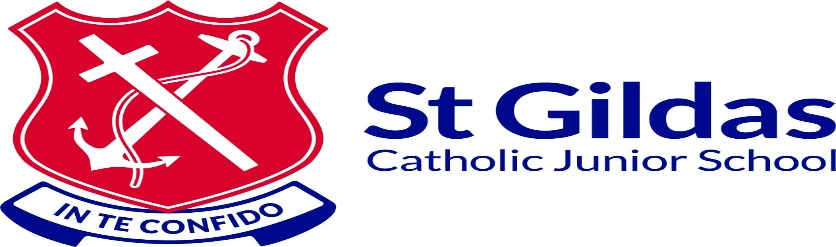 After School Club Behaviour PolicyAfter school club staff will use effective positive behaviour management strategies to promote the welfare and enjoyment of children attending the club.  Working in partnership with parents, we aim to encourage good behaviour using clear, consistent and positive strategies.  We follow five ‘Golden Rules’ at the club:Be Gentle - do not hurt othersBe Kind and Helpful - do not hurt people's feelingsBe Honest - do not cover up the truthListen to Others - do not interruptLook after Property - do not waste or damage thingsWe expect children to:Behave well and be kindRespect others, accepting differenceAsk for help if they need itThe staff will promote and actively encourage good behaviour by leading by example.  By establishing clear boundaries, according to the level of the child’s understanding, children become aware of routines and settings and know what is expected of them.One child’s behaviour must not be allowed to endanger the other children in the club by distracting the supervising staff for any prolonged period.  If there are any specific issues that staff need to be aware of, parents/carers should declare this when they register their child at the after school club.If a child’s behaviour is of concern, the following steps will be taken:The child will be given a verbal warning and an explanation about why their behaviour is unacceptableIf this does not resolve the matter, parent/carer will be informedIf the unacceptable behaviour continues, staff will monitor and record the incidents and keep the parents informed daily If there is no improvement a meeting will be held with the parents/carers, manager and headteacherIf behaviour still does not improve, the child may be excluded from the clubJune 2018